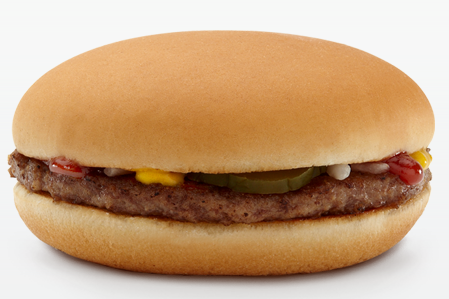 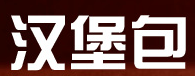 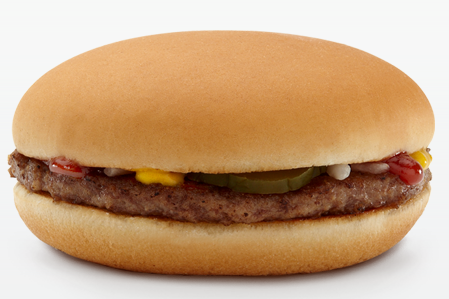 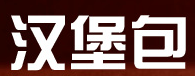 hànbǎobāo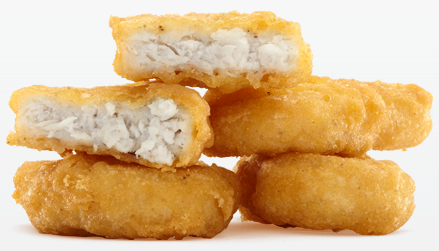 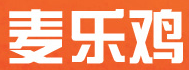 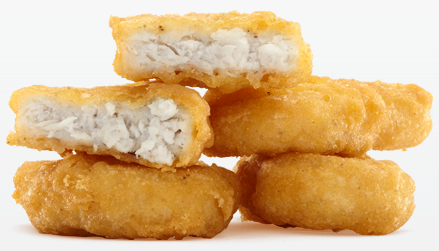 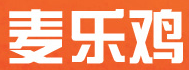 màilèjī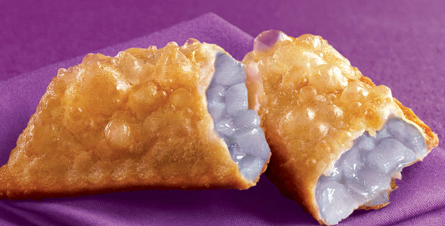 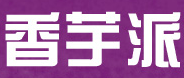 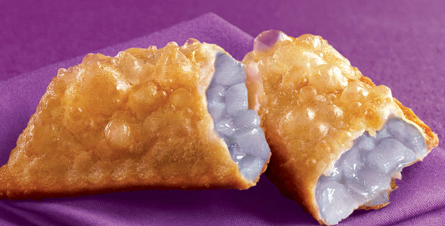 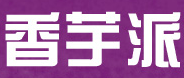 xiāngyùpài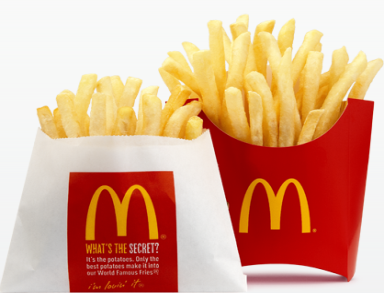 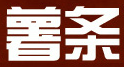 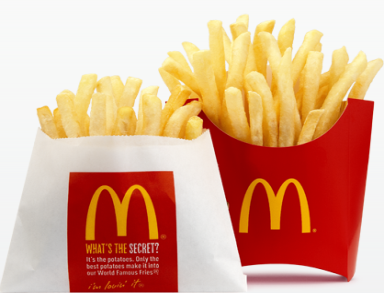 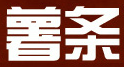 shǔtiáo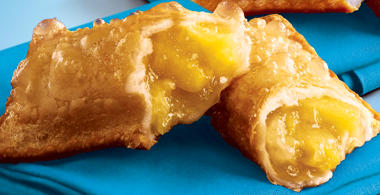 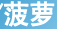 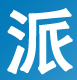 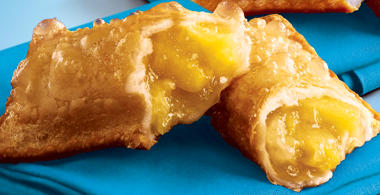 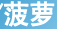 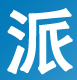 pōluópài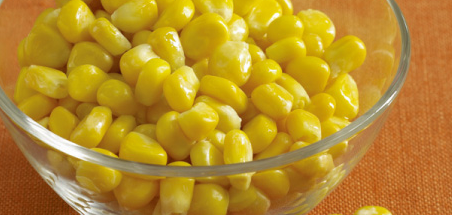 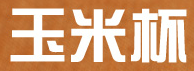 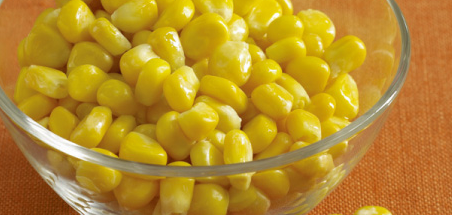 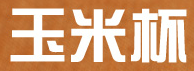 yùmǐbēi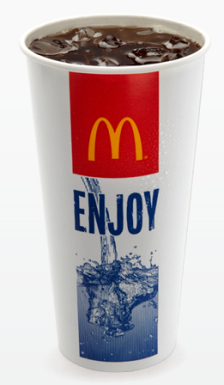 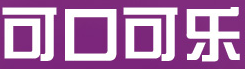 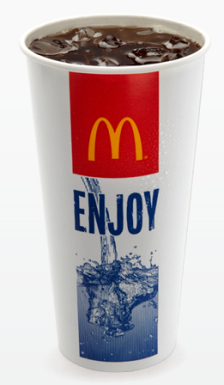 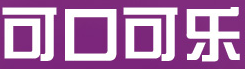 kěkǒukělè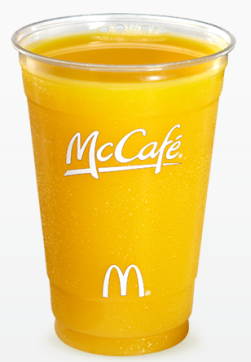 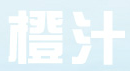 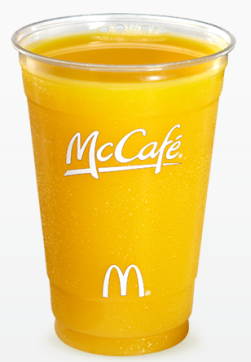 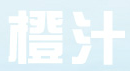 chéngzhī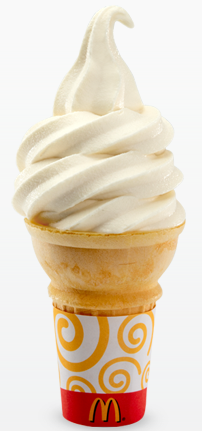 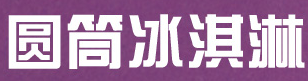 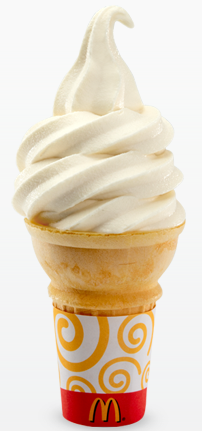 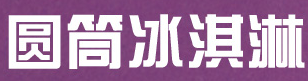 bīngqilín